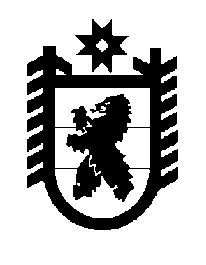 Российская Федерация Республика Карелия    ПРАВИТЕЛЬСТВО РЕСПУБЛИКИ КАРЕЛИЯРАСПОРЯЖЕНИЕот 20 июня 2016 года № 442р-Пг. Петрозаводск В целях реализации мероприятий на 2016 – 2017 годы по реализации Инвестиционной стратегии Республики Карелия на период до 2025 года, утвержденных распоряжением Правительства Республики Карелия 
от 24 декабря 2015 года № 814р-П:1. Утвердить прилагаемый план мероприятий («дорожную карту») по внедрению в Республике Карелия лучших практик национального рейтинга состояния инвестиционного климата в субъектах Российской Федерации на 2016 – 2017 годы (далее – «дорожная карта»).2. Органам исполнительной власти Республики Карелия, ответственным за реализацию мероприятий «дорожной карты», представлять в Министерство экономического развития и промышленности Республики Карелия один раз в полугодие, до 15-го числа месяца, следующего за отчетным полугодием, сведения о результатах выполнения мероприятий.3. Рекомендовать территориальным органам федеральных органов исполнительной власти, органам местного самоуправления в Республике Карелия обеспечить реализацию мероприятий «дорожной карты» и представлять в Министерство экономического развития и промышленности Республики Карелия один раз в полугодие, до 15-го числа месяца, следующего за отчетным полугодием, сведения о результатах их выполнения.           ГлаваРеспублики  Карелия                                                              А.П. ХудилайненУтвержден распоряжением Правительства Республики Карелияот   20 июня 2016 года № 442р-ППЛАНмероприятий («дорожная карта») по внедрению в Республике Карелия лучших практик национального рейтинга состояния инвестиционного климата в субъектах Российской Федерации на 2016 – 2017 годы____________________№ п/пНаименованиемероприятияНаименованиемероприятияРезультат реализации мероприятияДата начала(год)Дата начала(год)Дата окончания(год)Дата окончания(год)Ответственный за реализацию мероприятияКлючевыепоказателиэффективности (КПЭ)Значение КПЭТребу-емые ресур-сыНаправление А. Регуляторная средаНаправление А. Регуляторная средаНаправление А. Регуляторная средаНаправление А. Регуляторная средаНаправление А. Регуляторная средаНаправление А. Регуляторная средаНаправление А. Регуляторная средаНаправление А. Регуляторная средаНаправление А. Регуляторная средаНаправление А. Регуляторная средаНаправление А. Регуляторная средаФактор: эффективность процедур регистрации предприятий  (А1)Фактор: эффективность процедур регистрации предприятий  (А1)Фактор: эффективность процедур регистрации предприятий  (А1)Фактор: эффективность процедур регистрации предприятий  (А1)Фактор: эффективность процедур регистрации предприятий  (А1)Фактор: эффективность процедур регистрации предприятий  (А1)Фактор: эффективность процедур регистрации предприятий  (А1)Фактор: эффективность процедур регистрации предприятий  (А1)Фактор: эффективность процедур регистрации предприятий  (А1)Фактор: эффективность процедур регистрации предприятий  (А1)Фактор: эффективность процедур регистрации предприятий  (А1)123334456 7891.Информационное освещение процедуры государственной регистрации юридических лиц и индивидуальных предпринимателейповышение информирован-ности заявителей о процеду-рах, связанных с государствен-ной регистрацией юридиче-ских лиц и индивидуальных предпринимателей, и правилах подготовки документовповышение информирован-ности заявителей о процеду-рах, связанных с государствен-ной регистрацией юридиче-ских лиц и индивидуальных предпринимателей, и правилах подготовки документовповышение информирован-ности заявителей о процеду-рах, связанных с государствен-ной регистрацией юридиче-ских лиц и индивидуальных предпринимателей, и правилах подготовки документов201620162017Управление Федеральной налоговой службы по Республике Карелия (по согласованию)наличие раздела в специализирован-ном интернет-ресурседадопол-нитель-ные ресурсы не требу-ются2.Информационное освещение изменений законодательства о государственной регистрации юридических лиц и индивидуальных предпринимателейповышение информирован-ности субъектов, участвующих в процедуре государственной регистрации юридических лиц и индивидуальных предпри-нимателей, об организации их взаимодействия при регистра-ции юридических лиц иповышение информирован-ности субъектов, участвующих в процедуре государственной регистрации юридических лиц и индивидуальных предпри-нимателей, об организации их взаимодействия при регистра-ции юридических лиц иповышение информирован-ности субъектов, участвующих в процедуре государственной регистрации юридических лиц и индивидуальных предпри-нимателей, об организации их взаимодействия при регистра-ции юридических лиц и201620162017Управление Федеральной налоговой службы по Республике Карелия (по согласованию)количество публикаций и (или) проведенных мероприятийпо фактиче-скому количе-ствудопол-нитель-ные ресурсы не требу-ются123456 789индивидуальных предприни-мателей3.Популяризация электронных ресурсов Федеральной налоговой службырасширение использования участниками процесса госу-дарственной регистрации юри-дических лиц и индиви-дуальных предпринимателей специализированных электрон-ных ресурсов 20162017Управление Федеральной налоговой службы по Республике Карелия (по согласованию)количество обращенийпо фактиче-скому количе-ствудопол-нитель-ные ресурсы не требу-ютсяФактор: эффективность процедур по выдаче разрешений на строительство (А2)Фактор: эффективность процедур по выдаче разрешений на строительство (А2)Фактор: эффективность процедур по выдаче разрешений на строительство (А2)Фактор: эффективность процедур по выдаче разрешений на строительство (А2)Фактор: эффективность процедур по выдаче разрешений на строительство (А2)Фактор: эффективность процедур по выдаче разрешений на строительство (А2)Фактор: эффективность процедур по выдаче разрешений на строительство (А2)Фактор: эффективность процедур по выдаче разрешений на строительство (А2)4.Контроль за соблюде-нием органами местного самоуправ-ления (далее – ОМСУ) требований законода-тельства о градостро-ительной деятельности при подготовке и выдаче градостро-ительных планов земельных участков и разрешений на строительство подготовка и выдача градостроительных планов земельных участков и разрешений на строительство ОМСУ в соответствии с требованиями законодательства20162017Министерство строительства, жилищно-коммунального хозяйства и энергетики Республики Карелиядоля проведенных проверок в отношении ОМСУ от запланиро-ванного количества100%допол-нитель-ные ресурсы не требу-ются123456 7895.Мониторинг исполне-ния ОМСУ админист-ративных регламентов предоставления муни-ципальных услуг в сфере жилищного строительства и своев-ременное внесение в них изменений   в соответствии с законодательствомактуализация административ-ных регламентов 20162017Министерство строительства, жилищно-коммунального хозяйства и энергетики Республики Карелиядоля нормативных правовых актов ОМСУ, приведенных в соответствие с законодательством, от количества нормативных правовых актов, в которых выявлено несоответствие законодательству100%допол-нитель-ные ресурсы не требу-ются6.Обучение представи-телей ОМСУ по вопросам выдачи разрешений на строительствоповышение квалификации муниципальных служащих20162017Министерство строительства, жилищно-коммунального хозяйства и энергетики Республики Карелиядоля ОМСУ, для представителей которых проведено обучение, от количества ОМСУ, представителей которых планируется обучить100%допол-нитель-ные ресурсы не требу-ютсяФактор: эффективность процедур по регистрации права собственности (А3)Фактор: эффективность процедур по регистрации права собственности (А3)Фактор: эффективность процедур по регистрации права собственности (А3)Фактор: эффективность процедур по регистрации права собственности (А3)Фактор: эффективность процедур по регистрации права собственности (А3)Фактор: эффективность процедур по регистрации права собственности (А3)Фактор: эффективность процедур по регистрации права собственности (А3)Фактор: эффективность процедур по регистрации права собственности (А3)7.Внедрение процесса электронной регистра-ции для потенциаль-ных пользователей услуг Управления Федеральной службы государственной регистрации, кадастра сокращение количества обра-щений заявителей о регистрации права собствен-ности, поданных на бумажных носителях, увеличение количества заявлений для регистрации права собствен-ности поданных в электрон-20162017Управление(по согласованию)количество обращений заявителей о регистрации права собственности, поданных в электронном виде5% от общего количе-ства обраще-ний заявите-лей о допол-нитель-ные ресурсы не требу-ются123456 789и картографии по Республике Карелия (далее – Управление)ном видерегистра-ции права собствен-ности8.Комплекс меропри-ятий по популяри-зации получения государственных услуг по регистрации права собственности в электронной формеповышение уровня информи-рованности заявителей о деятельности Управления20162017Управление(по согласованию)уровень осведомленности заявителей о деятельности Управления80% заявите-лей от общего количе-ства опрошен-ныхдопол-нитель-ные ресурсы не требу-ютсяФактор: эффективность процедур по подключению электроэнергии (А5)Фактор: эффективность процедур по подключению электроэнергии (А5)Фактор: эффективность процедур по подключению электроэнергии (А5)Фактор: эффективность процедур по подключению электроэнергии (А5)Фактор: эффективность процедур по подключению электроэнергии (А5)Фактор: эффективность процедур по подключению электроэнергии (А5)Фактор: эффективность процедур по подключению электроэнергии (А5)Фактор: эффективность процедур по подключению электроэнергии (А5)9.Осуществление деятельности Комиссии при Главе Республики Карелия по вопросам стратегии развития энергетиче-ского комплекса Республики Карелия, образованной Указом Главы Республики Карелия от 4 февраля 2013 года № 4 (далее – Комиссия)обеспечение согласованных действий членов Комиссии по вопросам стратегии развития энергетического комплекса Республики Карелия20162017Министерство строительства, жилищно-коммунального хозяйства и энергетики Республики Карелияколичество заседаний Комиссиипо фактиче-скому количе-ствудопол-нитель-ные ресурсы не требу-ются123456 78910.Формирование и размещение на инве-стиционном портале Республики Карелия актуального перечня свободных мощностей электрической энергии в муниципальных образованиях в Республике Карелияповышение доступности информации для инвесторов, субъектов малого и среднего предпринимательства о сво-бодных мощностях электри-ческой энергии в муни-ципальных образованиях в Республике Карелия20162017Министерство строительства, жилищно-коммунального хозяйства и энергетики Республики Карелия,Министерство экономического развития и промышленности Республики Карелияналичие перечня свободных мощностей электрической энергии в муниципальных образованиях в Республике Карелиядадопол-нитель-ные ресурсы не требу-ютсяНаправление Б. Институты для бизнесаНаправление Б. Институты для бизнесаНаправление Б. Институты для бизнесаНаправление Б. Институты для бизнесаНаправление Б. Институты для бизнесаНаправление Б. Институты для бизнесаНаправление Б. Институты для бизнесаНаправление Б. Институты для бизнесаНаправление Б. Институты для бизнесаФактор: эффективность институтов, обеспечивающих защищенность бизнеса (Б1)Фактор: эффективность институтов, обеспечивающих защищенность бизнеса (Б1)Фактор: эффективность институтов, обеспечивающих защищенность бизнеса (Б1)Фактор: эффективность институтов, обеспечивающих защищенность бизнеса (Б1)Фактор: эффективность институтов, обеспечивающих защищенность бизнеса (Б1)Фактор: эффективность институтов, обеспечивающих защищенность бизнеса (Б1)Фактор: эффективность институтов, обеспечивающих защищенность бизнеса (Б1)Фактор: эффективность институтов, обеспечивающих защищенность бизнеса (Б1)Б1.1. Наличие и качество регионального законодательства о механизмах защиты прав инвесторов и поддержки инвестиционной деятельностиБ1.1. Наличие и качество регионального законодательства о механизмах защиты прав инвесторов и поддержки инвестиционной деятельностиБ1.1. Наличие и качество регионального законодательства о механизмах защиты прав инвесторов и поддержки инвестиционной деятельностиБ1.1. Наличие и качество регионального законодательства о механизмах защиты прав инвесторов и поддержки инвестиционной деятельностиБ1.1. Наличие и качество регионального законодательства о механизмах защиты прав инвесторов и поддержки инвестиционной деятельностиБ1.1. Наличие и качество регионального законодательства о механизмах защиты прав инвесторов и поддержки инвестиционной деятельностиБ1.1. Наличие и качество регионального законодательства о механизмах защиты прав инвесторов и поддержки инвестиционной деятельностиБ1.1. Наличие и качество регионального законодательства о механизмах защиты прав инвесторов и поддержки инвестиционной деятельности11.Организация работы по актуализации законодательства Республики Карелия в сфере поддержки инвестиционной деятельностикорректировка мер поддержки инвестиционной деятельности с учетом норм федерального законодательства и социально-экономического положения Республики Карелия20162017Министерство экономического развития и промышленности Республики Карелияколичество принятых нормативных правовых актов Республики Карелия 3допол-нитель-ные ресурсы не требу-ются12.Информационное обеспечение и про-движение форм госу-дарственной поддерж-ки в специализи-рованных интернет-ресурсах предоставление сведений о формах государственной поддержки инвестиционной деятельности20162017Министерство экономического развития и промышленности Республики Карелияколичество публикаций8допол-нитель-ные ресурсы не требу-ются123456 789Б1.2. Эффективность института оценки регулирующего воздействия в субъекте Российской ФедерацииБ1.2. Эффективность института оценки регулирующего воздействия в субъекте Российской ФедерацииБ1.2. Эффективность института оценки регулирующего воздействия в субъекте Российской ФедерацииБ1.2. Эффективность института оценки регулирующего воздействия в субъекте Российской ФедерацииБ1.2. Эффективность института оценки регулирующего воздействия в субъекте Российской ФедерацииБ1.2. Эффективность института оценки регулирующего воздействия в субъекте Российской ФедерацииБ1.2. Эффективность института оценки регулирующего воздействия в субъекте Российской ФедерацииБ1.2. Эффективность института оценки регулирующего воздействия в субъекте Российской Федерации13.Реализация проекта создания и развития интернет-ресурса «Оценка регулирую-щего воздействия в Республике Карелия»повышение эффективности института оценки регулирую-щего воздействия (далее – ОРВ) проектов нормативных правовых актов Республики Карелия  и вовлеченности участников в процедуру их ОРВ20172017Министерство экономического развития и промышленности Республики Карелиядействующий интернет-ресурсдав соот-ветст-вии с техни-ческим зада-нием14.Поддержка в актуаль-ном состоянии раздела «Оценка регулирую-щего воздействия проектов нормативных правовых актов» на Официальном интернет-портале Республики Карелияповышение информирован-ности и вовлеченности предпринимателей, бизнеса и отраслевых ассоциаций Республики Карелия, общественных советов по малому бизнесу, ОМСУ в процедуру ОРВ проектов нормативных правовых актов Республики Карелия20162017Министерство экономического развития и промышленности Республики Карелияналичие актуальной информации в разделе «Оценка регулирующего воздействия проектов норматив-ных правовых актов» на Офи-циальном интернет-портале Республики Карелиядадопол-нитель-ные ресурсы не требу-ются15.Участие в видео-конференциях, организуемых Министерством экономического развития Российской Федерации, по вопросам проведения ОРВповышение квалификации государственных гражданских служащих Республики Карелия, обмен опытом с другими субъектами Российской Федерации20162017Министерство здравоохранения Республики Карелия,Министерство культуры Республики Карелия,Министерство образования Республики Карелия,Министерство по природопользованию количество видеоконференцийпо факти-ческому коли-чествудопол-нитель-ные ресурсы не требу-ются123456 789и экологии Республики Карелия,Министерство сельского, рыбного и охотничьего хозяйства Республики Карелия,Министерство труда и занятости Республики Карелия,Министерство финансов Республики Карелия,Министерство экономического развития и промышленности Республики Карелия, Министерство по делам молодежи, физической культуре и спорту Республики Карелия,Министерство Республики Карелия по вопросам национальной политики, связям с общественными и религиозными объединениями и средствами массовой123456 789информации, Министерство строительства, жилищно-коммунального хозяйства и энергетики Республики Карелия,Государственный комитет Республики Карелия по управлению государственным имуществом и организации закупок,Государственный комитет Республики Карелия по ценам и тарифам,Государственный комитет Республики Карелия по транспорту,Государственная жилищная инспекция Республики Карелия(далее – органы исполнительной власти Республики Карелия)123456 78916.Участие в публичных консультациях в рамках процедуры ОРВ проектов феде-ральных нормативных правовых актовиспользование федерального опыта проведения ОРВ проектов федеральных нормативных правовых актов на региональном уровне20162017органы исполнительной власти Республики Карелияколичество публичных консультацийпо факти-ческому коли-чествудопол-нитель-ные ресурсы не требу-ются17.Реализация соглаше-ний Правительства Республики Карелия с отраслевыми ассоци-ациями Республики Карелия о взаимо-действии в сфере проведения ОРВ проектов нормативных правовых актов Республики Карелиявовлеченность отраслевых ассоциаций Республики Карелия и предпринимателей в процедуру ОРВ проектов нормативных правовых актов Республики Карелия20162017Министерство экономического развития и промышленности Республики Карелияколичество замечаний и пред-ложений, поступив-ших в рамках публичных обсуж-дений проектов нормативных правовых актов Республики Карелия при проведении ОРВпо факти-ческому количе-ствудопол-нитель-ные ресурсы не требу-ются18.Проведение рабочих встреч и участие в мероприятиях  отра-слевых ассоциаций Республики Карелия и общественных советов по малому бизнесуповышение информирован-ности и вовлеченности отраслевых ассоциаций Республики Карелия, общественных советов по малому бизнесу в процедуру ОРВ проектов нормативных правовых актов Республики Карелия20162017Министерство экономического развития и промышленности Республики Карелияколичество проведенных встреч и мероприятий2допол-нитель-ные ресурсы не требу-ются123456 78919.Включение в програм-му выставки-конфе-ренции «Малый и средний бизнес Республики Карелия» вопроса эффектив-ности ОРВ проектов нормативных правовых актов Республики Карелияповышение информирован-ности отраслевых ассоциаций Республики Карелия, и предпринимателей, обсужде-ние имеющихся проблем при реализации процедуры ОРВ проектов нормативных правовых актов Республики Карелия и выработка рекомендаций по повышению эффективности института ОРВ 20162016Министерство экономического развития и промышленности Республики Карелияналичие на выставке-конферен-ции секции по вопросу эффектив-ности ОРВ проектов нормативных правовых актов Республики Карелиядадопол-нитель-ные ресурсы не требу-ются20.Оказание содействия ОМСУ по внедрению института ОРВ в их деятельностьповышение качества нормо-творчества на муниципальном уровне и повышение квалификации муниципальных служащих, ответственных за внедрение и  проведение ОРВ муниципальных нормативных правовых актов20162017ОМСУколичество муниципальных нормативных правовых актов по внедрению и регулированию процедуры ОРВ и количество мероприятий, проведенных Министерством экономического развития и промышленности Республики Карелия для ОМСУпо факти-ческому количе-ствудопол-нитель-ные ресурсы не требу-ются123456 789Б1.3. Оценка уровня развития механизма государственно-частного партнерства в субъекте Российской ФедерацииБ1.3. Оценка уровня развития механизма государственно-частного партнерства в субъекте Российской ФедерацииБ1.3. Оценка уровня развития механизма государственно-частного партнерства в субъекте Российской ФедерацииБ1.3. Оценка уровня развития механизма государственно-частного партнерства в субъекте Российской ФедерацииБ1.3. Оценка уровня развития механизма государственно-частного партнерства в субъекте Российской ФедерацииБ1.3. Оценка уровня развития механизма государственно-частного партнерства в субъекте Российской ФедерацииБ1.3. Оценка уровня развития механизма государственно-частного партнерства в субъекте Российской ФедерацииБ1.3. Оценка уровня развития механизма государственно-частного партнерства в субъекте Российской Федерации21.Разработка проектов нормативных право-вых актов по вопросам участия Республики Карелия в проектах государственно-част-ного, муниципально-частного  партнерства (далее – ГЧП, МЧП)правовое обеспечение сферы ГЧП, МЧП по вопросам, подлежащим регулированию на региональном и муниципальном уровне20162016Министерство экономического развития и промышленности Республики Карелия, ОМСУ (по согласованию)количество разработанных проектов нормативных правовых актов3допол-нитель-ные ресурсы не требу-ются22.Формирование перечня приоритетных отраслей для развития ГЧП в Республике Карелия и перспектив-ных объектов для заключения соглаше-ний о ГЧП, МЧПналичие актуальной информации и предложений для инвесторов20162017органы исполнительной власти Республики Карелия,ОМСУ (по согласованию)наличие перечня приоритетных отраслей для развития ГЧП в Республике Карелия и перспективных объектов для заключения соглашений о ГЧП, МЧПдадопол-нитель-ные ресурсы не требу-ются23.Повышение квалифи-кации государствен-ных гражданских служащих органов исполнительной власти Республики Карелия, муниципаль-ных служащих ОМСУ в сфере ГЧП, МЧП посредством участия в образовательных повышение квалификации и информированности государ-ственных гражданских служа-щих органов исполнительной власти Республики Карелия, муниципальных служащих  ОМСУ20162017органы исполнительной власти Республики Карелия,ОМСУ (по согласованию)количество государственных гражданских служащих, муниципальных служащих прошедших обучение в сфере ГЧП, МЧПпо факти-ческому коли-чествудопол-нитель-ные ресурсы не требу-ются123456 789программах, семина-рах, конференциях24.Размещение информа-ции о возможностях реализации проектов с использованием меха-низмов ГЧП, МЧП на инвестиционном портале Республики Карелиясодействие реализации проектов с использованием механизмов ГЧП, МЧП20162017Министерство экономического развития и промышленности Республики Карелияналичие раздела на инвестиционном портале Республики Карелиядадопол-нитель-ные ресурсы не требу-ютсяФактор: административное давление на бизнес (Б2)Фактор: административное давление на бизнес (Б2)Фактор: административное давление на бизнес (Б2)Фактор: административное давление на бизнес (Б2)Фактор: административное давление на бизнес (Б2)Фактор: административное давление на бизнес (Б2)Фактор: административное давление на бизнес (Б2)Фактор: административное давление на бизнес (Б2)25.Проведение ОРВ проектов нормативных правовых актов Республики Карелия и экспертизы  норматив-ных правовых актов Республики Карелия в соответствии с законодательствомзаключение об ОРВ проектов нормативных правых актов в Республике Карелия, об экспертизе нормативных правовых актов Республики Карелия20162017органы исполнительной власти Республики Карелия, ОМСУ(по согласованию)количество публичных обсуждений проектов нормативных правовых актов Республики Карелия и количество проведенных экспертиз нормативных правовых актов Республики Карелияпо факти-ческому коли-чествудопол-нитель-ные ресурсы не требу-ются123456 78926.Организация предо-ставления государст-венных и муниципаль-ных услуг на террито-рии Республики Карелия в многофунк-циональном центреувеличение количества государственных и муници-пальных услуг, оказываемых в многофункциональном центре20162017государственное бюджетное учреждение Республики Карелия «Многофункци-ональный центр предоставления государственных и муниципальных услуг Республики Карелия» количество оказанных государственных и муниципальных услугпо факти-ческому коли-чествудопол-нитель-ные ресурсы не требу-ютсяФактор: эффективность работы организационных механизмов поддержки бизнеса (Б3)Фактор: эффективность работы организационных механизмов поддержки бизнеса (Б3)Фактор: эффективность работы организационных механизмов поддержки бизнеса (Б3)Фактор: эффективность работы организационных механизмов поддержки бизнеса (Б3)Фактор: эффективность работы организационных механизмов поддержки бизнеса (Б3)Фактор: эффективность работы организационных механизмов поддержки бизнеса (Б3)Фактор: эффективность работы организационных механизмов поддержки бизнеса (Б3)Фактор: эффективность работы организационных механизмов поддержки бизнеса (Б3)Б3.1. Региональный Совет по улучшению инвестиционного климата Б3.1. Региональный Совет по улучшению инвестиционного климата Б3.1. Региональный Совет по улучшению инвестиционного климата Б3.1. Региональный Совет по улучшению инвестиционного климата Б3.1. Региональный Совет по улучшению инвестиционного климата Б3.1. Региональный Совет по улучшению инвестиционного климата Б3.1. Региональный Совет по улучшению инвестиционного климата Б3.1. Региональный Совет по улучшению инвестиционного климата 27.Формирование на инвестиционном портале Республики Карелия раздела о работе Совета по улучшению инвести-ционного климата в Республике Карелия, его постоянная актуализацияналичие доступной информации о деятельности Совета по улучшению инвестиционного климата в Республике Карелия20162017Министерство экономического развития и промышленности Республики Карелияналичие раздела на инвестиционном портале Республики Карелиядадопол-нитель-ные ресурсы не требу-ютсяБ3.3. Региональная организация по привлечению инвестиций и работе с инвесторамиБ3.3. Региональная организация по привлечению инвестиций и работе с инвесторамиБ3.3. Региональная организация по привлечению инвестиций и работе с инвесторамиБ3.3. Региональная организация по привлечению инвестиций и работе с инвесторамиБ3.3. Региональная организация по привлечению инвестиций и работе с инвесторамиБ3.3. Региональная организация по привлечению инвестиций и работе с инвесторамиБ3.3. Региональная организация по привлечению инвестиций и работе с инвесторамиБ3.3. Региональная организация по привлечению инвестиций и работе с инвесторами123456 78928.Совершенствование системы сопровожде-ния инвестиционных проектов по принципу одного окнаповышение эффективности межведомственного взаимо-действия участников сопро-вождения инвестиционных проектов, реализуемых и (или) планируемых к реализации на территории Республики Карелия20162017Министерство экономического развития и промышленности Республики Карелияпроект постановления Правительства Республики Карелия по внесению изменений в   регламент сопровождения инвестиционных проектов, реализуемых и (или) планируемых к реализации на территории Республики Карелия, утвержденный постановлением Правительства Республики Карелия 
от 26 декабря 
2014 года № 415-Пдадопол-нитель-ные ресурсы не требу-ются29.Подготовка предложе-ния о создании бюджетного учрежде-ния Республики Карелия, целью деятельности которого является привлечение обеспечение деятельности специализированной органи-зации на постоянной основе20172017Министерство экономического развития и промышленности Республики Карелия, ОАО «Корпорация развития Республики предложение о создании специализиро-ванной организациидаподле-жат уточ-нению123456 789инвестиций и работа с инвесторами в Республике Карелия (далее – специализи-рованная организация)Карелия»(по согласованию)30.Формирование перечня потенциаль-ных инвестиционных возможностей Республики Карелияналичие инвестиционных предложений по приоритетным направлениям развития Республики Карелия20162017органы исполнительной власти Республики Карелия,ОАО «Корпорация развития Республики Карелия»(по согласованию),ОМСУ(по согласованию)наличие перечня потенциальных инвестиционных возможностей Республики Карелиядадопол-нитель-ные ресурсы не требу-ютсяФактор: качество информационной поддержки инвесторов и бизнеса (Б4)Фактор: качество информационной поддержки инвесторов и бизнеса (Б4)Фактор: качество информационной поддержки инвесторов и бизнеса (Б4)Фактор: качество информационной поддержки инвесторов и бизнеса (Б4)Фактор: качество информационной поддержки инвесторов и бизнеса (Б4)Фактор: качество информационной поддержки инвесторов и бизнеса (Б4)Фактор: качество информационной поддержки инвесторов и бизнеса (Б4)Фактор: качество информационной поддержки инвесторов и бизнеса (Б4)Б4.1. Интернет-портал об инвестиционной деятельностиБ4.1. Интернет-портал об инвестиционной деятельностиБ4.1. Интернет-портал об инвестиционной деятельностиБ4.1. Интернет-портал об инвестиционной деятельностиБ4.1. Интернет-портал об инвестиционной деятельностиБ4.1. Интернет-портал об инвестиционной деятельностиБ4.1. Интернет-портал об инвестиционной деятельностиБ4.1. Интернет-портал об инвестиционной деятельности31.Реализация проекта «Информационное продвижение»освещение и продвижение инвестиционного потенциала Республики Карелия20162017Министерство экономического развития и промышленности Республики Карелиясоздание сайтадаподле-жат уточ-нениюНаправление В. Инфраструктура и ресурсыНаправление В. Инфраструктура и ресурсыНаправление В. Инфраструктура и ресурсыНаправление В. Инфраструктура и ресурсыНаправление В. Инфраструктура и ресурсыНаправление В. Инфраструктура и ресурсыНаправление В. Инфраструктура и ресурсыНаправление В. Инфраструктура и ресурсыФактор: качество и доступность инфраструктуры (В1)Фактор: качество и доступность инфраструктуры (В1)Фактор: качество и доступность инфраструктуры (В1)Фактор: качество и доступность инфраструктуры (В1)Фактор: качество и доступность инфраструктуры (В1)Фактор: качество и доступность инфраструктуры (В1)Фактор: качество и доступность инфраструктуры (В1)Фактор: качество и доступность инфраструктуры (В1)В1.4. Удовлетворенность предпринимателей объектами инвестиционной  инфраструктурыВ1.4. Удовлетворенность предпринимателей объектами инвестиционной  инфраструктурыВ1.4. Удовлетворенность предпринимателей объектами инвестиционной  инфраструктурыВ1.4. Удовлетворенность предпринимателей объектами инвестиционной  инфраструктурыВ1.4. Удовлетворенность предпринимателей объектами инвестиционной  инфраструктурыВ1.4. Удовлетворенность предпринимателей объектами инвестиционной  инфраструктурыВ1.4. Удовлетворенность предпринимателей объектами инвестиционной  инфраструктурыВ1.4. Удовлетворенность предпринимателей объектами инвестиционной  инфраструктуры12345678932.Реализация проекта «Участок для инвестора»наличие базы сформированных земельных участков20162017Государственный комитет Республики Карелия по управлению государственным имуществом и организации закупок,Министерство экономического развития и промышленности Республики Карелия, ОАО «Корпорация развития Республики Карелия»(по согласованию),Государственное казенное учреждение Республики Карелия  «Управление земельными ресурсами»(по согласованию),ОМСУ(по согласованию)количество сформированных земельных участковпо факти-ческому коли-чествуподле-жат уточ-нению12345678933.Размещение в интернет-ресурсах информации о созда-ваемых промышлен-ных площадках, индустриальном парке, условиях размещения в нихактуализация информации о промышленных площадках, индустриальном парке20162017Министерство экономического развития и промышленности Республики Карелия, ОАО «Корпорация развития Республики Карелия»(по согласованию)количество публикаций12допол-нитель-ные ресурсы не требу-ются34.Формирование и размещение на инве-стиционном портале Республики Карелия актуального перечня инвестиционных площадок в муници-пальных образованиях в Республике Карелияналичие актуальной информации в открытом доступе20162017Министерство экономического развития и промышленности Республики Карелияналичие раздела на инвестиционном портале Республики Карелиядадопол-нитель-ные ресурсы не требу-ютсяФактор: эффективность процедур постановки земельного участка на кадастровый учети качество территориального планирования (В2)Фактор: эффективность процедур постановки земельного участка на кадастровый учети качество территориального планирования (В2)Фактор: эффективность процедур постановки земельного участка на кадастровый учети качество территориального планирования (В2)Фактор: эффективность процедур постановки земельного участка на кадастровый учети качество территориального планирования (В2)Фактор: эффективность процедур постановки земельного участка на кадастровый учети качество территориального планирования (В2)Фактор: эффективность процедур постановки земельного участка на кадастровый учети качество территориального планирования (В2)Фактор: эффективность процедур постановки земельного участка на кадастровый учети качество территориального планирования (В2)Фактор: эффективность процедур постановки земельного участка на кадастровый учети качество территориального планирования (В2)123456 78935.Популяризация взаимодействия в электронном виде с заявителями при предоставлении государственных услуг Федеральной службы государственной регистрации, кадастра и картографии (кадастровый учет, предоставление сведений, внесенных в государственный кадастр недвижимости)увеличение количества документов, поданных в электронном виде20162017филиал федерального государственного бюджетного учреждения «Федеральная кадастровая палата Федеральной службы государственной регистрации, кадастра и картографии» по Республике Карелия(далее – филиал ФГБУ «ФКП Росреестра» по Республике Карелия) (по согласованию)объем государственных услуг, оказанных в электронном виде60%допол-нитель-ные ресурсы не требу-ются36.Сокращение фактиче-ских сроков осуществ-ления кадастрового учета, предоставления сведений, внесенных в государственный кадастр недвижимостисокращение среднего срока осуществления кадастрового учета и срока предоставления сведений, внесенных в государственный кадастр недвижимости20162017филиал ФГБУ «ФКП Росреестра» по Республике Карелия (по согласованию)срок постановки на кадастровый учет; срок предостав-ления сведений, внесенных в государственный кадастр недвижимости5 дней,2 днядопол-нитель-ные ресурсы не требу-ютсяФактор: качество и доступность финансовой поддержки (В3)Фактор: качество и доступность финансовой поддержки (В3)Фактор: качество и доступность финансовой поддержки (В3)Фактор: качество и доступность финансовой поддержки (В3)Фактор: качество и доступность финансовой поддержки (В3)Фактор: качество и доступность финансовой поддержки (В3)Фактор: качество и доступность финансовой поддержки (В3)Фактор: качество и доступность финансовой поддержки (В3)В3.3. Удовлетворенность мерами государственной поддержки, действующими в регионе: региональными налоговыми льготами, гарантиями региональных гарантийных фондов, государственными субсидиямиВ3.3. Удовлетворенность мерами государственной поддержки, действующими в регионе: региональными налоговыми льготами, гарантиями региональных гарантийных фондов, государственными субсидиямиВ3.3. Удовлетворенность мерами государственной поддержки, действующими в регионе: региональными налоговыми льготами, гарантиями региональных гарантийных фондов, государственными субсидиямиВ3.3. Удовлетворенность мерами государственной поддержки, действующими в регионе: региональными налоговыми льготами, гарантиями региональных гарантийных фондов, государственными субсидиямиВ3.3. Удовлетворенность мерами государственной поддержки, действующими в регионе: региональными налоговыми льготами, гарантиями региональных гарантийных фондов, государственными субсидиямиВ3.3. Удовлетворенность мерами государственной поддержки, действующими в регионе: региональными налоговыми льготами, гарантиями региональных гарантийных фондов, государственными субсидиямиВ3.3. Удовлетворенность мерами государственной поддержки, действующими в регионе: региональными налоговыми льготами, гарантиями региональных гарантийных фондов, государственными субсидиямиВ3.3. Удовлетворенность мерами государственной поддержки, действующими в регионе: региональными налоговыми льготами, гарантиями региональных гарантийных фондов, государственными субсидиями123456 78937.Информирование банков-партнеров, субъектов малого и среднего предприни-мательства,  ОАО «Корпорация развития Республики Карелия» о преимуществах совместной поддержки Гарантийного фонда Республики Карелия (фонда поручительств) по обязательствам субъектов малого и среднего предприни-мательства  (далее – Фонд) и    АО «Феде-ральная корпорация по развитию малого и среднего предпри-нимательства» (далее – АО «Корпорация «МСП»), реализуемой в рамках совместного соглашения о сотрудничестве  от 24 октября 2014 года увеличение доли  поручи-тельств Фонда, предоставлен-ных субъектам малого и среднего предприниматель-ства, в рамках совместной поддержки Фонда и  АО «Корпорация «МСП»,  в  общем объеме оказанной Фондом поддержки относительно  2015 года20162017Фонд(по согласованию)доля поручительств в общем объеме оказанной Фондом поддержкив 1,5 разадопол-нитель-ные ресурсы не требу-ются123456 78938.Предоставление начинающим предпринимателям грантов на создание собственного делаподдержка субъектов малого и среднего предпринимательства 20162017Министерство экономического развития и промышленности Республики Карелия ОМСУ (по согласованию)количество получателей поддержкипо факти-ческому значениюв соот-ветст-вии с зако-ном о бюд-жете Рес-публики Каре-лия на оче-редной фи-нансо-вый год39.Субсидирование части затрат субъектов малого и среднего предпринимательства на приобретение оборудования в целях создания и (или) развития, и (или) модернизации производства товаровподдержка субъектов малого и среднего предпринимательства 20162017Министерство экономического развития и промышленности Республики Карелияколичество получателей поддержкипо факти-ческому значениюв соот-ветст-вии с зако-ном о бюд-жете Рес-публики Каре-лия на оче-123456 789редной фи-нансо-вый годФактор: качество и доступность трудовых ресурсов (В4)Фактор: качество и доступность трудовых ресурсов (В4)Фактор: качество и доступность трудовых ресурсов (В4)Фактор: качество и доступность трудовых ресурсов (В4)Фактор: качество и доступность трудовых ресурсов (В4)Фактор: качество и доступность трудовых ресурсов (В4)Фактор: качество и доступность трудовых ресурсов (В4)Фактор: качество и доступность трудовых ресурсов (В4)В4.2. Удовлетворенность предпринимателей доступностью трудовых ресурсов необходимой квалификацииВ4.2. Удовлетворенность предпринимателей доступностью трудовых ресурсов необходимой квалификацииВ4.2. Удовлетворенность предпринимателей доступностью трудовых ресурсов необходимой квалификацииВ4.2. Удовлетворенность предпринимателей доступностью трудовых ресурсов необходимой квалификацииВ4.2. Удовлетворенность предпринимателей доступностью трудовых ресурсов необходимой квалификацииВ4.2. Удовлетворенность предпринимателей доступностью трудовых ресурсов необходимой квалификацииВ4.2. Удовлетворенность предпринимателей доступностью трудовых ресурсов необходимой квалификацииВ4.2. Удовлетворенность предпринимателей доступностью трудовых ресурсов необходимой квалификации40.Продолжение и совершенствование работы по прогнозированию баланса трудовых ресурсовобеспечение сбалансирован-ности рабочих мест и трудовых ресурсов в регионе20162017Министерство труда и занятости Республики Карелия,органыисполнительнойвласти  Республики Карелиякоэффициент напряженности на рынке трудане более2,7 единицыдопол-нитель-ные ресурсы не требу-ются41.Осуществление работы по совершенст-вованию системы государственного заказа на подготовку квалифицированных специалистов и рабочих кадров с учетом прогноза потребности в подготовке кадров для экономики и социальной сферы Республики Карелиякорректировка контрольных цифр приема в профес-сиональные образовательные организации Республики Карелия20162017Министерство труда и занятости Республики  Карелия,Министерство образования Республики Карелиядоля молодежи, принятой на профессиональное обучение по профессиям и специальностям, предусмотренным прогнозом потребности в подготовке кадров для экономики и социальной сферы Республики Карелия, в общей численности молодежи, принятой на 81%допол-нитель-ные ресурсы не требу-ются123456 789профессиональное обучение по очной форме обучения42.Проведение  профори-ентационного меро-приятия «Путь в профессию» для учащихся выпускных классов муниципаль-ных общеобразова-тельных организаций (далее – выпускники)информирование выпускников о потребностях рынка труда и возможностях получения востребованных профессий20162016Министерство труда и занятости Республики Карелия,Министерство образования Республики Карелия,ОМСУ(по согласованию)доля выпускников, принявших участие в мероприятии30%допол-нитель-ные ресурсы не требу-ются43.Создание многофунк-ционального центра прикладных квали-фикаций на базе государственного бюджетного профес-сионального образо-вательного учреж-дения Республики Карелия «Петрозавод-ский строительный техникум» (далее – бюджетное учрежде-ние) по подготовке граждан по строитель-ным профессиямподготовка, переподготовка и повышение квалификации кадров с учетом актуальных и перспективных потребностей рынка труда Республики Карелия20162016Министерство образования Республики Карелияколичество граждан,  прошедших подготовку и получивших строительную профессию100 человекопре-деля-ются бюд-жет-ным учреж-де-ниемНаправление Г. Поддержка малого предпринимательстваНаправление Г. Поддержка малого предпринимательстваНаправление Г. Поддержка малого предпринимательстваНаправление Г. Поддержка малого предпринимательстваНаправление Г. Поддержка малого предпринимательстваНаправление Г. Поддержка малого предпринимательстваНаправление Г. Поддержка малого предпринимательстваНаправление Г. Поддержка малого предпринимательстваНаправление Г. Поддержка малого предпринимательстваФактор: уровень развития малого предпринимательства в субъекте Российской Федерации (Г1)Фактор: уровень развития малого предпринимательства в субъекте Российской Федерации (Г1)Фактор: уровень развития малого предпринимательства в субъекте Российской Федерации (Г1)Фактор: уровень развития малого предпринимательства в субъекте Российской Федерации (Г1)Фактор: уровень развития малого предпринимательства в субъекте Российской Федерации (Г1)Фактор: уровень развития малого предпринимательства в субъекте Российской Федерации (Г1)Фактор: уровень развития малого предпринимательства в субъекте Российской Федерации (Г1)Фактор: уровень развития малого предпринимательства в субъекте Российской Федерации (Г1)Фактор: уровень развития малого предпринимательства в субъекте Российской Федерации (Г1)123456 789Г1.1. Количество субъектов малого предпринимательства (включая индивидуальных предпринимателей)  в расчете на 1 тыс. человек населения в субъекте Российской ФедерацииГ1.1. Количество субъектов малого предпринимательства (включая индивидуальных предпринимателей)  в расчете на 1 тыс. человек населения в субъекте Российской ФедерацииГ1.1. Количество субъектов малого предпринимательства (включая индивидуальных предпринимателей)  в расчете на 1 тыс. человек населения в субъекте Российской ФедерацииГ1.1. Количество субъектов малого предпринимательства (включая индивидуальных предпринимателей)  в расчете на 1 тыс. человек населения в субъекте Российской ФедерацииГ1.1. Количество субъектов малого предпринимательства (включая индивидуальных предпринимателей)  в расчете на 1 тыс. человек населения в субъекте Российской ФедерацииГ1.1. Количество субъектов малого предпринимательства (включая индивидуальных предпринимателей)  в расчете на 1 тыс. человек населения в субъекте Российской ФедерацииГ1.1. Количество субъектов малого предпринимательства (включая индивидуальных предпринимателей)  в расчете на 1 тыс. человек населения в субъекте Российской ФедерацииГ1.1. Количество субъектов малого предпринимательства (включая индивидуальных предпринимателей)  в расчете на 1 тыс. человек населения в субъекте Российской Федерации44.Организация и проведение образовательных мероприятий по вопросам открытия и ведения бизнесаактуализация знаний и приобретение практических навыков организации бизнеса20162017Министерство экономического развития и промышленности Республики Карелияколичество образовательных мероприятийне менее 2 в годдопол-нитель-ные ресурсы не требу-ются45.Повышение информи-рованности субъектов предпринимательской деятельности о формах их государственной поддержки стимулирование предприни-мателей к открытию собственного дела20162017Министерство экономического развития и промышленности Республики Карелия, ОМСУ(по согласованию), Уполномоченный по защите прав предпринимателей в Республике Карелия (по согласованию)количество посещений портала малого и среднего предприниматель-ства Республики Карелия20 000допол-нитель-ные ресурсы не требу-ютсяФактор: качество организационной, инфраструктурной и информационной поддержки малого предпринимательства (Г2)Фактор: качество организационной, инфраструктурной и информационной поддержки малого предпринимательства (Г2)Фактор: качество организационной, инфраструктурной и информационной поддержки малого предпринимательства (Г2)Фактор: качество организационной, инфраструктурной и информационной поддержки малого предпринимательства (Г2)Фактор: качество организационной, инфраструктурной и информационной поддержки малого предпринимательства (Г2)Фактор: качество организационной, инфраструктурной и информационной поддержки малого предпринимательства (Г2)Фактор: качество организационной, инфраструктурной и информационной поддержки малого предпринимательства (Г2)Фактор: качество организационной, инфраструктурной и информационной поддержки малого предпринимательства (Г2)Г2.2. Наличие и качество информационного портала по вопросам поддержки и развития малого предпринимательства в субъекте Российской ФедерацииГ2.2. Наличие и качество информационного портала по вопросам поддержки и развития малого предпринимательства в субъекте Российской ФедерацииГ2.2. Наличие и качество информационного портала по вопросам поддержки и развития малого предпринимательства в субъекте Российской ФедерацииГ2.2. Наличие и качество информационного портала по вопросам поддержки и развития малого предпринимательства в субъекте Российской ФедерацииГ2.2. Наличие и качество информационного портала по вопросам поддержки и развития малого предпринимательства в субъекте Российской ФедерацииГ2.2. Наличие и качество информационного портала по вопросам поддержки и развития малого предпринимательства в субъекте Российской ФедерацииГ2.2. Наличие и качество информационного портала по вопросам поддержки и развития малого предпринимательства в субъекте Российской ФедерацииГ2.2. Наличие и качество информационного портала по вопросам поддержки и развития малого предпринимательства в субъекте Российской Федерации46.Размещение на порталах органов исполнительной власти Республики Карелия, ОМСУ  баннера – ссылки на повышение доступности информации по вопросам поддержки и развития малого и среднего предприни-мательства 20162017Министерство экономического развития и промышленности Республики Карелияколичество порталов органов исполнительной власти Республики Карелия, ОМСУ20допол-нитель-ные ресурсы не требу-123456 789портал малого и среднего предприни-мательства в Респуб-лике Карелияются47.Своевременное разме-щение информации по вопросам малого и среднего предприни-мательства на портале малого и среднего предпринимательства в Республике Карелияактуализация информационной базы портала малого и среднего предпринимательства в Республике Карелия20162017Министерство экономического развития и промышленности Республики Карелияколичество публикаций на портале малого и среднего предприниматель-ства в Республике Карелияне менее 100 в годдопол-нитель-ные ресурсы не требу-ютсяГ2.4. Оценка удовлетворенности получения консультационных и образовательных услуг, оказываемых организациями инфраструктуры поддержки малого предпринимательства в регионеГ2.4. Оценка удовлетворенности получения консультационных и образовательных услуг, оказываемых организациями инфраструктуры поддержки малого предпринимательства в регионеГ2.4. Оценка удовлетворенности получения консультационных и образовательных услуг, оказываемых организациями инфраструктуры поддержки малого предпринимательства в регионеГ2.4. Оценка удовлетворенности получения консультационных и образовательных услуг, оказываемых организациями инфраструктуры поддержки малого предпринимательства в регионеГ2.4. Оценка удовлетворенности получения консультационных и образовательных услуг, оказываемых организациями инфраструктуры поддержки малого предпринимательства в регионеГ2.4. Оценка удовлетворенности получения консультационных и образовательных услуг, оказываемых организациями инфраструктуры поддержки малого предпринимательства в регионеГ2.4. Оценка удовлетворенности получения консультационных и образовательных услуг, оказываемых организациями инфраструктуры поддержки малого предпринимательства в регионеГ2.4. Оценка удовлетворенности получения консультационных и образовательных услуг, оказываемых организациями инфраструктуры поддержки малого предпринимательства в регионе48.Обеспечение деятель-ности бизнес-инкуба-тора Республики Карелияоказание консультационных и образовательных услуг субъектам малого и среднего предпринимательства, в том числе информирование о формах поддержки субъектов малого и среднего предпринимательства 20162017Министерство экономического развития и промышленности Республики Карелияколичество оказанных консультационных и образовательных услуг100 в годдопол-нитель-ные ресурсы не требу-ются49.Обеспечение деятель-ности регионального центра координации поддержки экспортно ориентированных субъектов малого и среднего предприни-мательства оказание консультационных услуг по вопросам внешнеэкономической деятельности20162017Министерство экономического развития и промышленности Республики Карелияколичество оказанных консультационных услуг30 в годдопол-нитель-ные ресурсы не требу-ются123456 78950.Проведение ежегодн-ого  мониторинга (анкетирования) субъектов малого и среднего предприни-мательства независи-мыми экспертами (общественными организациями пред-принимателей)  на предмет удовлетворен-ности получением консультационных и образовательных услуг, оказываемых организациями инфраструктуры поддержки малого предпринимательства в Республике Карелия получение от субъектов малого и среднего предприни-мательства  актуальной информации об удовлет-воренности оказываемыми государственными услугами20162017Уполномоченный по защите прав предпринимателей в Республике Карелия (по согласованию),ООО «Бухгалтер»(по согласованию),Министерство экономического развития и промышленности Республики Карелияколичество опрошенных субъектов малого предприниматель-ствапо факти-ческому коли-чествудопол-нитель-ные ресурсы не требу-ютсяФактор: эффективность нефинансовой поддержки малого предпринимательства (Г3)Фактор: эффективность нефинансовой поддержки малого предпринимательства (Г3)Фактор: эффективность нефинансовой поддержки малого предпринимательства (Г3)Фактор: эффективность нефинансовой поддержки малого предпринимательства (Г3)Фактор: эффективность нефинансовой поддержки малого предпринимательства (Г3)Фактор: эффективность нефинансовой поддержки малого предпринимательства (Г3)Фактор: эффективность нефинансовой поддержки малого предпринимательства (Г3)Фактор: эффективность нефинансовой поддержки малого предпринимательства (Г3)Фактор: эффективность нефинансовой поддержки малого предпринимательства (Г3)Г3.1. Удовлетворенность субъектов малого предпринимательства наличием и доступностью необходимой для ведения бизнеса недвижимости (строений и земельных участков) в субъекте Российской ФедерацииГ3.1. Удовлетворенность субъектов малого предпринимательства наличием и доступностью необходимой для ведения бизнеса недвижимости (строений и земельных участков) в субъекте Российской ФедерацииГ3.1. Удовлетворенность субъектов малого предпринимательства наличием и доступностью необходимой для ведения бизнеса недвижимости (строений и земельных участков) в субъекте Российской ФедерацииГ3.1. Удовлетворенность субъектов малого предпринимательства наличием и доступностью необходимой для ведения бизнеса недвижимости (строений и земельных участков) в субъекте Российской ФедерацииГ3.1. Удовлетворенность субъектов малого предпринимательства наличием и доступностью необходимой для ведения бизнеса недвижимости (строений и земельных участков) в субъекте Российской ФедерацииГ3.1. Удовлетворенность субъектов малого предпринимательства наличием и доступностью необходимой для ведения бизнеса недвижимости (строений и земельных участков) в субъекте Российской ФедерацииГ3.1. Удовлетворенность субъектов малого предпринимательства наличием и доступностью необходимой для ведения бизнеса недвижимости (строений и земельных участков) в субъекте Российской ФедерацииГ3.1. Удовлетворенность субъектов малого предпринимательства наличием и доступностью необходимой для ведения бизнеса недвижимости (строений и земельных участков) в субъекте Российской ФедерацииГ3.1. Удовлетворенность субъектов малого предпринимательства наличием и доступностью необходимой для ведения бизнеса недвижимости (строений и земельных участков) в субъекте Российской Федерации51.Размещение на официальном сайте Правительства Республики Карелия, инвестиционном портале Республики Карелия сведений обинформированность субъектов малого и среднего предприни-мательства о наличии объектов недвижимости, которые могут быть использованы в предпринимательских (инвестиционных) целях20162017Государственный комитет Республики Карелия по управлению государственным имуществом и организации закупокколичество публикаций8допол-нитель-ные ресурсы не требу-ются123456 789объектах недвижимого имущества, которые могут быть использо-ваны в предпринима-тельских (инвестици-онных) целях52.Заключение с субъек-тами малого  и среднего предприни-мательства и организа-циями, образующими инфраструктуру  поддержки  субъектов малого и среднего предпринимательства, договоров аренды  государственного имущества Республики Карелияпредоставление субъектам малого и среднего предприни-мательства государственного имущества Республики Карелия в аренду20162017Государственный комитет Республики Карелия по управлению государственным имуществом и организации закупокколичество заключенных договоров122допол-нитель-ные ресурсы не требу-ются53.Направление аренда-торам, имеющим преимущественное право выкупа государ-ственного имущества Республики Карелия, соответствующих уведомленийинформированность аренда-торов о преимущественном праве выкупа арендуемого государственного имущества Республики Карелия20162017Государственный комитет Республики Карелия по управлению государственным имуществом и организации закупокколичество направленных уведомлений4допол-нитель-ные ресурсы не требу-ются123456 78954.Продажа государст-венного имущества Республики Карелия в рамках реализации Федерального закона от 22 июля 2008 года № 159-ФЗ «Об особен-ностях отчуждения недвижимого имуще-ства, находящегося в государственной собственности субъек-тов Российской Феде-рации или в муници-пальной собственно-сти и арендуемого субъектами малого и среднего предприни-мательства, и о внесе-нии изменений в отдельные законода-тельные акты Россий-ской Федерации»обеспечение субъектам малого и среднего предприни-мательства преимуществен-ного права выкупа арендуемого государственного имущества Республики Карелия20162017Государственный комитет Республики Карелия по управлению государственным имуществом и организации закупокколичество проданных объектов недвижимого имущества5допол-нитель-ные ресурсы не требу-ются55.Актуализация перечня государственного  имущества Республики Карелия, свободного от прав третьих лиц (за исключением имуще-ственных прав  субъек-тов малого и среднего предпринимательства)информированность субъектов малого и среднего предприни-мательства о государственном  имуществе Республики Каре-лия, свободном от прав третьих лиц (за исключением имущественных прав  субъек-тов малого и среднего предпринимательства)20162017Государственный комитет Республики Карелия по управлению государственным имуществом и организации закупокколичество договоров аренды помещений, включенных в перечень государственного  имущества Республики Карелия, 59допол-нитель-ные ресурсы не требу-ются123456 789свободного от прав третьих лиц (за исключением имущественных прав  субъектов малого и среднего предпринима-тельства)Г3.3. Удовлетворенность процедурами получения арендных площадей, предоставляемых регионом субъектам малого бизнесаГ3.3. Удовлетворенность процедурами получения арендных площадей, предоставляемых регионом субъектам малого бизнесаГ3.3. Удовлетворенность процедурами получения арендных площадей, предоставляемых регионом субъектам малого бизнесаГ3.3. Удовлетворенность процедурами получения арендных площадей, предоставляемых регионом субъектам малого бизнесаГ3.3. Удовлетворенность процедурами получения арендных площадей, предоставляемых регионом субъектам малого бизнесаГ3.3. Удовлетворенность процедурами получения арендных площадей, предоставляемых регионом субъектам малого бизнесаГ3.3. Удовлетворенность процедурами получения арендных площадей, предоставляемых регионом субъектам малого бизнесаГ3.3. Удовлетворенность процедурами получения арендных площадей, предоставляемых регионом субъектам малого бизнеса56.Внедрение  процедуры предоставления  государственных услуг в электронной формеповышение эффективности предоставления государственных услуг20162017Государственный комитет Республики Карелия по управлению государственным имуществом и организации закупокколичество государственных услуг, переведенных в электронную форму6допол-нитель-ные ресурсы не требу-ются57.Комплекс меропри-ятий по популяри-зации получения государственных услуг в электронной формеположительная динамика роста числа заявителей, получивших государственную услугу в электронной форме20162017Государственный комитет Республики Карелия по управлению государственным имуществом и организации закупокрост количества заявителей, получивших государственную услугу в электронной формепо факти-ческому коли-чествудопол-нитель-ные ресурсы не требу-ютсяФактор: эффективность финансовой поддержки малого предпринимательства (Г4)Фактор: эффективность финансовой поддержки малого предпринимательства (Г4)Фактор: эффективность финансовой поддержки малого предпринимательства (Г4)Фактор: эффективность финансовой поддержки малого предпринимательства (Г4)Фактор: эффективность финансовой поддержки малого предпринимательства (Г4)Фактор: эффективность финансовой поддержки малого предпринимательства (Г4)Фактор: эффективность финансовой поддержки малого предпринимательства (Г4)Фактор: эффективность финансовой поддержки малого предпринимательства (Г4)Г4.1. Удовлетворенность субъектов малого предпринимательства доступностью кредитных ресурсов в субъекте Российской ФедерацииГ4.1. Удовлетворенность субъектов малого предпринимательства доступностью кредитных ресурсов в субъекте Российской ФедерацииГ4.1. Удовлетворенность субъектов малого предпринимательства доступностью кредитных ресурсов в субъекте Российской ФедерацииГ4.1. Удовлетворенность субъектов малого предпринимательства доступностью кредитных ресурсов в субъекте Российской ФедерацииГ4.1. Удовлетворенность субъектов малого предпринимательства доступностью кредитных ресурсов в субъекте Российской ФедерацииГ4.1. Удовлетворенность субъектов малого предпринимательства доступностью кредитных ресурсов в субъекте Российской ФедерацииГ4.1. Удовлетворенность субъектов малого предпринимательства доступностью кредитных ресурсов в субъекте Российской ФедерацииГ4.1. Удовлетворенность субъектов малого предпринимательства доступностью кредитных ресурсов в субъекте Российской Федерации123456 78958.Привлечение предста-вителей банковского сектора к участию в форумах, семинарах  с участием субъектов малого и среднего предпринимательства расширение взаимодействия и повышение информирован-ности участников мероприятий20162017Министерство экономического развития и промышленности Республики Карелияколичество мероприятийне менее 2допол-нитель-ные ресурсы не требу-ются59.Проведение на терри-тории муниципальных образований в Республике Карелия выездных рабочих встреч с участием представителей бан-ковского сектора, Фонда информирование о программах и мерах поддержки малого и среднего предпринимательства20162017Министерство экономического развития и промышленности Республики Карелия, ОМСУ(по согласованию)организованные рабочие встречине менее 2допол-нитель-ные ресурсы не требу-ются